TIK Centre for Technology – annual report 2016Letter from the Director  (To be completed after the discussions in the Board)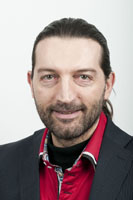 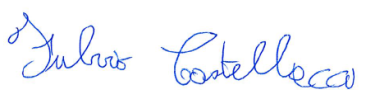 Fulvio Castellacci, DirectorTIK – Facts and figures The TIK Centre at the University of Oslo was established by the senate (now the University Board) as an independent unit organized under the Faculty of Social Sciences in 1999. This unit was a merge of the former Centre for Technology and Human Values (TMV), the interdisciplinary “European master program in Society, Science and Technology” (ESST) and the Prosjektforum (project forum, which is no longer a part of the centre). The TIK Centre carries out high quality research, education and research communication in the cross-disciplinary fields of innovation and science and technology studies. Quick overview of TIK: Staff – new faces at TIKSusanne Bauer joined the senior researcher staff as an associate professor from January 2016.TIK welcomed a total of three new PhD candidates, see complete list of candidates in the program under PhD – Doctoral degree. Two of the new PhDs are employed at TIK: Marie Byskov Lindberg and Henrik Schwabe.TIK also welcomed the new postdocs Tone Huse and Hilde Reinertsen. Jord Johan Herheim Nylenna joined the administration, filling in for Lene Angelskår who went on maternity leave from May 2016.Jørgen Bolligmo also joined TIKs administration, as an executive officer in a part time position. Ask Greve Jørgensen joined Little Tools as a coordinator Associate professor Sissel Myklebust retired from her position in March 2016.ResearchResearch at the TIK Centre is organized into two research groups: the Science, Technology and Culture research group and the Innovation Studies research group. TIK’s researchers in the Science, Technology and Culture research group are mainly situated within the multidisciplinary field of Science & Technology Studies (STS), and focuses on the ways in which science and technology are shaped, become institutionalized and become involved in politics. Science and technology are viewed as cultural and material practices that can be fruitfully studied from both historical and contemporary perspectives.The innovation group focuses on understanding the complex and dynamic relationships between the technological, economic and social factors that contribute to innovation in various firms, sectors, regions and countries.  The point of departure for this work is that technological change and learning are important driving forces for societal change.Both groups are active in international networks and initiatives, including the Peder Saether Centre in Berkeley, EU-SPRI and Nordic STS. In addition to the two groups, climate and the energy transition is a cross-cutting theme at TIK, encompassing researchers from both groups. All the researchers at TIK apply for funding from a magnitude of programs and funding agents, but the dominant part of TIKs projects are funded by the Research Council of Norway, either as project coordinators or as partners in projects hosted by other institutions. Following national and university strategic decisions, TIK has also taken steps to ensure further application to, and hopefully funding from, the EU, through the Horizon 2020 Research Program. Three new projects launched at TIK in 2016. The largest initiative to start in 2016 was the launch of OSIRIS – Oslo Institute for Research on the Impact of Science. The OSIRIS centre has a 75 per cent funding from the Norwegian Research Council through the FORINNPOL-programme, while the last 25 per cent is co-funded between the partners in the centre. Professor Magnus Gulbrandsen is the centre director, with associate professor Taran Thune as vice-director. The other two new projects are TEMPEST, a new inter-diciplinary project coordinated by the Institute of Transport Economics (TØI). Jan Fagerberg is the senior researcher at TIK, and the employment of a PhD on this project will be completed in the beginning of 2017. The other is Helge Ryggvik’s project on Jernbaneverket - History of the Norwegian government’s agency for railway services 1996-2016. This project had an intensive period of six months of research and writing, concluding with the publishing of a new book, Sporskiftet. Jernbaneverket 1996-2016, right in time for Christmas. An additional four project applications were approved in 2016, where the projects will commence in 2017 and 2018. Research projects at TIK in 2016In addition, three PhDs with external funding are included in the total number of external projects in 2016.Education Master programsTIK offers two programs at the master level: TIK - Technology, Innovation and Knowledge (2 years)ESST - Society, Science and Technology in Europe (1,5 years)Rising number of applicants30 master students are admitted in total every year, usually 20 TIK students and 10 ESST students. We have experienced a rise in applicants for the past few years, mostly to the TIK program.Priority and quality of applicantsStudents can apply to a maximum of three UiO programs any given year, and they must make a priority list.  In 2015, around 100 of the applicants had TIK/ESST as their number one priority. In 2016 this had risen to 130, and so far in 2017 there are 139 1st priority applicants. Also, the grade point average (GPA) of applicants has been rising gradually since 2013. The GPA of admitted students in 2016 varied between B- and A. Both of these developments are positive, and are expected to increase the quality of students that will enroll in TIK’s Master programmes in the coming years.Student satisfactionStudiebarometeret.no - a web portal made by NOKUT - for 2016 shows that TIK students are generally happy with their programme.  Students are particularly happy with the types of exams they have, the academic environment and contact between students and staff. The ESST programme received slightly less favourable reviews (source: Studiebarometeret.no).Teknovatøren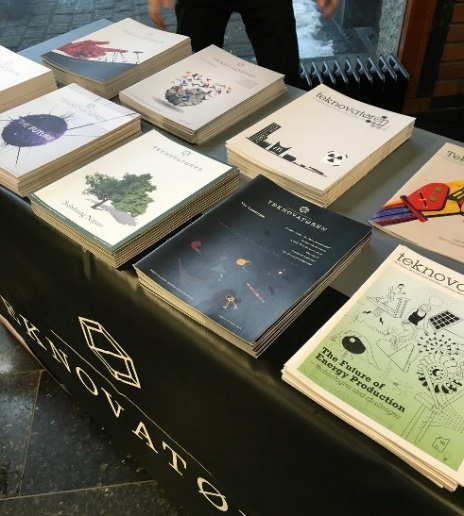 Teknovatøren is the TIK and ESST students’ semi-scientific student magazine. It is partly financed by the TIK centre. In 2016, Teknovatøren celebrated its 10th issue.Editions in 2016:#10 Human performance#11Crossing BordersOther news in 2016Fulvio Castellacci substitutes as master coordinator in 2016.The first semester course has been updated and partly reorganized. A new module on methods was taught in the autumn 2016 as part of the new fall semester course.Grades (A-F) were introduced to the courses TIK4011, TIK4021 and TIK4001, going into effect from the autumn semester 2017.Theses submitted 6 ESST, 12 TIK.Winners of the “students vs employees” football match: Staffletico!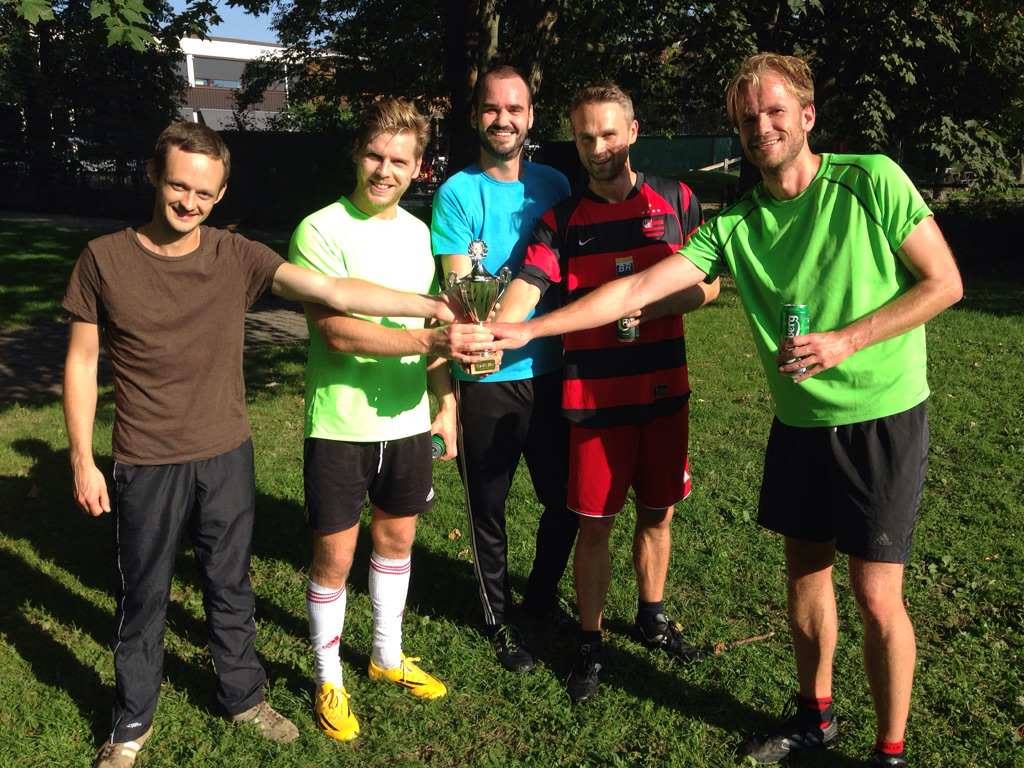 PhD – doctoral degreeThe TIK departmental doctoral study plan in Technology, Innovation and Culture is one of seven study plans within the doctoral program that is offered by the Faculty of Social Sciences at UiO. The TIK program aims to provide both research training and a broad base of advanced knowledge in theoretical and methodological approaches within STS and innovation studies.An evaluation of the entire PhD program at the Faculty of Social Sciences was conducted by an external panel in the Autumn of 2016. The evaluation committee’s primary task was to evaluate the scientific quality of the program and all seven tracks, including TIK, in light of international standards and the efficiency of the program. The general evaluation from the committee was positive, though some recommendations for furthering quality in the program and in the different tracks were given. Follow-up of recommendations and further quality assessment will continue during 2017.********TIK would also like to express our condolences to the family of former PhD candidate Kjetil Olaussen, who sadly passed away in 2016.********DisputationsTwo candidates successfully defended their thesis for the degree of PhD, and one candidate successfully defended her thesis for the Dr.Philos in 2016: Another two candidates, Håkon Endresen Normann and Hilde Nykamp, submitted their thesis for evaluation in 2016. CandidatesTIK welcomed three new PhDs in 2016, and had a total of 27 candidates enlisted in the program as of December 31st 2016:PhD courses and seminarsTIK 9022 Economics of Innovation: Course given as part of NORSI, the national research school in innovation. This is the second time the course was offered, the first time in 2014. 11 candidates from national and international institutions participated, and 10 candidates submitted a final course paper for course accreditation. More information about the course: https://www.uio.no/studier/emner/sv/tik/TIK9022/index-eng.html TIK9023 Understanding technological and industrial transformation processes: This week-long course was offered for the first time in 2016, developed from the research done in the SIVAC-project, funded by the Research Council of Norway. 12 national and international candidates participated. More information about the course: http://www.uio.no/studier/emner/sv/tik/TIK9023/ TIK9101 Obligatory PhD seminars: Internal PhD seminars for TIK candidates were held in both the Spring and Autumn semester, at Tøyen Hovedgård. In addition, four candidates had their midway evaluation seminar during 2016, and three candidates had their final dissertation seminar before thesis submission. TIKs candidates continue to benefit from TIK being involved in national and international research networks like EU-SPRI, EASST – European Association for the Study of Science and Technology, and the Norwegian Research School on Innovation (NORSI), giving access to a large number of research courses and relevant conferences.  Research communicationResearch communicationTIKs websiteDuring 2016, the following research based news article was produced for TIKs web page:Strenge rapporteringskrav kan tåkeleggje bistandsresultatThis article was based on Hilde Reinertsen’s PhD project, and written at the time of her thesis defence in 2016.  In addition, 21 shorter news articles (Aktuelle saker) were written and published online. TIK's web page has between 700-1200 visitors per month.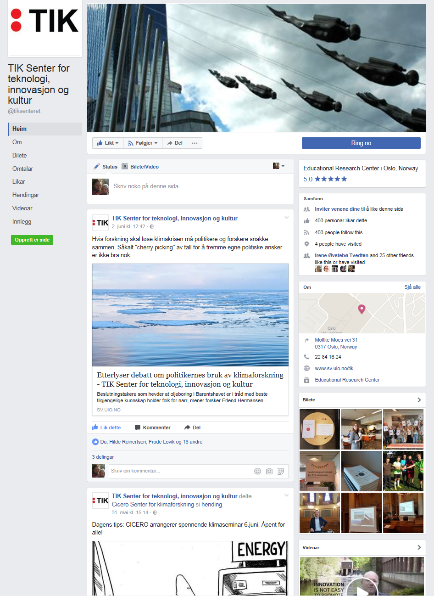 Social mediaTIK has been on Twitter since 2012, and on Facebook since 2015. The facebook page has around 400 followers, and mainly targets potential applicants for the master and phd programs. We publish news, events, publications, available positions, TIK Talks, student information etc. The most popular posts have reached over 7000 facebook users.External media disseminationTIK researchers regularly appear in the media. In 2016, 12 media articles, comments, opinion pieces etc by TIK researchers were cited on TIK’s web page.  Shorter quotes are not included. TIK would particularly like to note that Hilde Reinertsen gained much publicity for her PhD project on foreign aid, appearing in Dagens Næringsliv, Morgenbladet, Bistandsaktuelt etc.Internal seminars and workshops at TIK in 2016Publications 2016 has been a good year for TIK in regards to scientific publications. 22 scientific articles has been published by both junior and senior researchers in prestigious journals, such as Research Policy and Technological forecasting & social change. One book has been edited by one of our junior researchers and three book chapters has been published, all on Routledge.The total number of publications are 27, where 3 are level two publications. This is a reduction compared to 2015, which was a very good year in terms of publication (36 in total). 27 publications maintains a high level of publications after a top year. The history of publications shows that previous years after a top year have had a more significant drop in publications.The graph below shows TIKs number of scientific publications in the period 2005-2016:The continued high number of publications might be a result of TIK’s new policy of granting an extra allowance to researchers with a certain level of publications. Converting the publications to publications points, 2016 gave 27,3 points. The graph below shows TIKs publication points in the period 2005-2016:In 2015 a new formula for the national publication indicator was introduced in with the aim of closing the gap between the scientific domains. With the old indicator, the Social Sciences and Humanities gained more publication points relative to the Natural Sciences, based in a more traditional publication strategy, where one or just a few authors write monographs. The new indicator is set to even the field, emphasizing, among other things, international cooperation.BooksBjørkdahl, Kristian and Druglitrø, Tone. Animal Housing and Human-Animal Relations. Politics, Practices and Infrastructures. London, Routledge, 2016 (ISBN- 978-1-138-85411) 216 p.Ryggvik, Helge. Sporskiftet. Jernbaneverket 1996-2016. Forlaget Press 2016 (ISBN 978-82-328-0121-3) 391 p 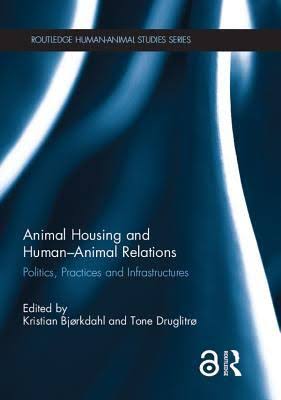 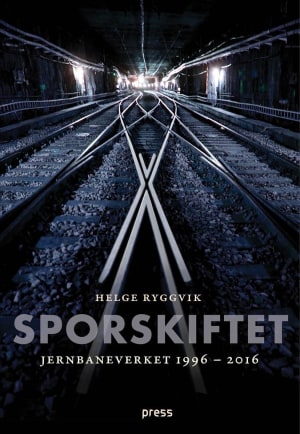 Edited Special IssueResearch Policy – Special Section on Hospitals and Innovation. 2016. Vol. 45, No 8.Publications reported to the Norwegian Science Index (NVI) in 2016: Ferrari, Annalisa; Morone, Piergiuseppe; Tartiu, Valentina Elena.Tackling uncertainty through business plan analysis—A case study on citrus waste valorisation in the south of Italy. Agriculture 2016 ;Volum 6.(1)Morone, Piergiuseppe; Morone, Piergiuseppe; Lopolito, Antonio; Lopolito, Antonio; Anguilano, Daniela; Anguilano, Daniela; Sica,Edgardo; Sica, Edgardo; Tartiu, Valentina Elena.Unpacking landscape pressures on socio-technical regimes: Insights on the urban waste management system. Environmental Innovation and Societal Transitions 2016 ;Volum 20. s.62-74Andersen, Allan Dahl; Andersen, Per Dannemand.Foresighting for inclusive development. Technological forecasting & social change 2016Asdal, Kristin; Hobæk, Bård.Assembling the Whale: Parliaments in the Politics of Nature. Science as Culture 2016 ;Volum 25.(1) s.96-116Bauer, Susanne.'Persönlichkeitsanalyse' als akademische Inwertsetzung. Zeitschrift für medienwissenschaft 2016 ;Volum 2. s.160-165Bjørkdahl, Kristian; Druglitrø, Tone.Animal Housing/Housing Animals: Nodes of politics, practices and infrastructures. I: Animal Housing and Human-Animal Relations: Politics, Practices and Infrastructures. Routledge 2016 ISBN 9781138854116. s.1-14Bugge, Markus; Thune, Taran Mari.Situated Knowledge Spillovers: A Case Study of Industry Specificity in Urban Knowledge Sourcing. Geografiska Annaler. Series B. Human Geography 2016 ;Volum 98.(3) s.255-270Børing, Pål; Fevolden, Arne Martin; Herstad, Sverre Johan.Eager and able: A study of innovation activity among young, mature and old firms in Norway. Economics Bulletin 2016 ;Volum 36.(1) s.291-297Castellacci, Fulvio; Natera, Jose Miguel.Innovation, absorptive capacity and growth heterogeneity: Development paths in Latin America 1970-2010. Structural Change and Economic Dynamics 2016 ;Volum 37. s.27-42Cavicchi, Biancha.Sustainability that backfires: the case of biogas in Emilia Romagna. Environmental Innovation and Societal Transitions 2016 ;Volum 21. s.13-27Davies, Gail F.; Greenhough, Beth J.; Hobson-West, Pru; Kirk, Robert G.W.; Applebee, Ken; Bellingan, Laura C.; Berdoy, Manuel;Buller, Henry; Cassaday, Helen J.; Davies, Keith; Diefenbacher, Daniela; Druglitrø, Tone; Escobar, Maria Paula; Friese, Carrie;Herrmann, Kathrin; Hinterberger, Amy; Jarrett, Wendy J.; Jayne, Kimberley; Johnson, Adam M.; Johnson, Elizabeth R; Konold, Timm;Leach, Matthew C.; Leonelli, Sabina; Lewis, David I; Lilley, Elliot J; Longridge, Emma R.; McLeod, Carmen M.; Miele, Mara; Nelson,Nicole C.; Ormandy, Elisabeth H.; Pallett, Helen; Poort, Lonneke; Pound, Pandora; Ramsden, Edmund; Roe, Emma; Scalway, Helen;Schrader, Astrid; Scotton, Chris J.; Scudamore, Cheryl L.; Smith, Jane A.; Whitfield, Lucy; Wolfensohn, Sarah.Developing a collaborative agenda for humanities and social scientific research on laboratory animal science and welfare. PLoS ONE 2016;Volum 11:e0158751.(7)Druglitrø, Tone.Care and tinkering in the animal house. Conditioning monkeys for poliomyelitis research and public health work. I: Animal Housing and Human-Animal Relations: Politics, Practices and Infrastructures. Routledge 2016 ISBN 9781138854116. s.151-166Enger, Simen; Castellacci, Fulvio.Who gets Horizon 2020 research grants? Propensity to apply and probability to succeed in a two-step analysis. Scientometrics 2016 ;Volum109.(3) s.1611-1638Fagerberg, Jan.Innovation Policy: Rationales, Lessons and Challenges. Journal of economic surveys (Print) 2016Fagerberg, Jan.Innovation systems and policy: A tale of three countries. Stato e Mercato 2016 (106) s.13-40Fagerberg, Jan; Srholec, Martin.Global dynamics, capabilities and the crisis. Journal of evolutionary economics 2016 ;Volum 16.(4) s.765-784Fevolden, Arne Martin; Tvetbråten, Kari.Defence industrial policy – a sound security strategy or an economic fallacy?. Defence Studies 2016 ;Volum 16.(2) s.176-192Gjefsen, Mads Dahl.Crafting the expert-advocate: training and recruitment efforts in the carbon dioxide capture and storage community. Innovation. The European Journal of Social Sciences 2016Gulbrandsen, Magnus; Benneworth, Paul; Hazelkorn, Ellen.The Impact and Future of Arts and Humanities Research. Palgrave Macmillan 2016 (ISBN 978-1-137-40898-3) 220 s.Hallingby, Hanne Kristine.Key success factors for a growing technology innovation system based on SMS Application-to-Person in Norway. Technology Analysis & Strategic Management 2016 ;Volum 28.(10) s.1123-1137Mignon, Ingrid; Bergek, Anna.Investments in renewable electricity production: The importance of policy revisited. Renewable Energy 2016 ;Volum 88. s.307-316Piirainen, Kalle Artturi; Andersen, Allan Dahl; Andersen, Per Dannemand.Foresight and the third mission of universities: the case for innovation system foresight. Foresight 2016 ;Volum 18.(1) s.24-40Thune, Taran Mari; Mina, Andrea.Hospitals as innovators in the health-care system: A literature review and research agenda. Research Policy 2016 ;Volum 45.(8) s.1545-1557Thune, Taran Mari; Reymert, Ingvild; Gulbrandsen, Magnus; Aamodt, Per O.Universities and external engagement activities: Particular profiles for particular universities?. Science and Public Policy 2016 ;Volum 43.(6) s.774-786Wicken, Olav.Industrial Diversification Proceses and Strategies in an Oil Economy: Norway. I: Economic Diversification Policies in Natural Resource Rich Economies. Routledge 2016 ISBN 978-1138958883. s.295-323Working Papers on Innovation Studies New Indicators of Smart Specialization: A related diversification approach applied to European Regionsby Artur Santoalha Innovation in hospitals: piloting a tool for investigating contributions of hospital employees to innovationby Taran Thune & Magnus Gulbrandsen The impact of tensions on partnership development: a study of research and innovation partnerships in life scienceby Taran Thune & Magnus Gulbrandsen Combining knowledge to generate new ideas. A study of disclosed ideas for life science inventionsby Taran Thune & Magnus Gulbrandsen Established sectors expediting clean technology industries? The Norwegian oil and gas sector's influence on offshore wind powerby Tuukka Mäkitie & Allan D. Andersen & Jens Hanson & Håkon E. Normann & Taran M. Thune Innovation Policy: What, Why & Howby Jakob Edler & Jan Fagerberg Natural resource knowledge idiosyncrasy, innovation, industry dynamics, and sustainabilityby Allan Dahl Andersen & Olav Wicken Policy networks in energy transitions: The cases of carbon capture and storage and offshore wind in Norwayby Håkon Endresen Normann Do ‘green’ employment effects vary across industries? Implications for green growthby Christine Mee Lie The Effects of ICTs on Well-being: A Survey and a Theoretical Frameworkby Fulvio Castellacci & Vegard Tveito A Taxonomy Of Green Innovators:Empirical Evidence From South Koreaby Fulvio Castellacci & Christine Mee Lie How Does Innovation Differ across Business Functions? Employee-level Analysis of a Multinational Companyby Fulvio Castellacci & Magnus Gulbrandsen & Jarle Hildrum & E. Martinkenaite & Erlend Simensen & Vegard Tveito Path creation through branching and transfer of complementary resources: the role of established industries for new renewable energy technologiesby Jens Hanson & Markus Steen & Tyson Weaver & Håkon E. Normann & Gard H. Hansen Innovation systems and policy: A tale of three countriesby Jan Fagerberg Who gets Horizon 2020 research grants? Propensity to apply and probability to succeed in a two-step analysisby Simen G. Enger & Fulvio Castellacci Foresighting for Inclusive Developmentby Allan Dahl Andersen & Per Dannemand AndersenScientific publications per year (2006-2016)25Masterprograms2Courses (Masters and Ph. D. courses)12PhD-students (per 31.12.2016)27Scientific man years (2016 - numbers from DBH, including Centre Director)27,75Administrative man years (2016 - numbers from DBH)5,05Total number of employees (2016 - numbers from DBH)32,80Budget (2017)37.5 Million NOKPercent of the budget that is financed by external grants (2017)65%Research projects with external financing (2016)20PROJECTPROJECT LEADERSTARTING DATEFUNDINGOSIRISMagnus Gulbrandsen1-mai-2016RCN - FORINNPOLTEMPESTFulvio Castellacci RCN - - via TØIJernbaneverket Helge Ryggvik 1-apr-2016Jernbaneverket HappyICT - Responsible Innovation and Happiness: A New Approach to the Effects of ICTsFulvio Castellacci01-des-2015RCN - SAMANSVARInnovation dynamics within a multinational company: A survey-based study of TelenorFulvio Castellacci01-okt-2015TelenorERC StG Little Tools Enacting the Good Economy: Biocapitalization and the little tools of valuationKristin Asdal01-aug-2015EU Horizon 2020 - European Research Council Starting GrantInGrid - Integration of Power Transmission Grids - Prospects and Challenges at National and European Levels in advancing the energy transitionAllan Dahl Andersen01-aug-2015RCN - ENERGIXSusValueWaste - Sustainable path creation for innovative value chains for organic waste productsFulvio Castellacci01-jun-2015RCN - BIONÆR - via NIFUI3U Investigating the Impact of the Innovation UnionFulvio Castellacci01-feb-2015EU Horizon 2020 - via Uni. MaastrichtSIVAC - Supplier Industry and Value CreationTaran Thune01-sep-2014RCN - PETROSAM 2Robust regulatory regimes? Defenses against major accidentsHelge Ryggvik01-jun-2014RCN - PETROMAKS 2 via IRISETIS - Europeanisation of Energy-Technological Innovation Systems: drivers, consequences and strategic challenges for NorwayOlav Wicken01-jan-2014NFR - ENERGIX via FNIThe IPCC AR5 In Europe: Usability, framing and Communications og Scientific climate informationGöran Sundqvist01-jan-2014RCN - NORKLIMA - via CICEROThe developmental State reloaded: Brazilian industrial policy in the 21st centuryHelge Ryggvik01-sep-2013RCN - LATINAMERIKA - via NIBRELSA - The Aua-Genome ProjectKristin Asdal01-sep-2013RCN - BIOTEK2021 - via SIFOCenSES - Centre for Sustaniable Energy StudiesOlav Wicken01-feb-2012RCN - FME - via NTNURFID in Society - preparing for the Internet of things. Researching opportunities and obstacles in RFID innovationKristin Asdal01-jun-2011RCN - VERDIKT - via SIFOCandidateDateThesis titleSupervisorsCommitteeHilde Reinertsen27.4.2016Optics of Evaluation. Making Norwegian foreign aid an evaluable object, 1980-1992Kristin Asdal, TIK, and Gabrielle Hecht, University of MichiganBernike Pasveer, Matthew Hull and  Göran SundqvistThi Bich Ha Pham18.11.2016Building and Transforming Dominant Technology. The Portland cement industryOlav Wicken, TIK, and Keith Smith, Imperial CollegeMaureen McKelvey, Birgitte Gregersen and Erling HoldenMari Ratinen, Dr.Philos.2.12.206Social construction of niche development toward sustainability transitions. Examples from wind energy and photovoltaicsAndrew Stirling, Mikko Jalas and Taran ThuneCandidate	PhD projectSupervisor(s)FundingBianca CavicchiGovernance of bioenergy innovation systems in the rural areas of Emilia Romagna and Oppland-Hedmark.Olav Wicken, John BrydenNILFSimen Gangnæs EngerFactors affecting organisations' ability to participate and achieve EU-funding: Evidence from the Norwegian R&D sector.Fulvio Castellacci, Magnus Gulbrandsen, samt mentor i KD Geir ArnulfNFR/KD - offentligPhDMorten FosaasInnovation Systems and Innovation Policy: Perspectives and ChallengesJan Fagerberg og Anna BergekTIK - basisJakoba Sraml GonzálezCreativity and the innovation process in small and medium firms during financial and economicturmoil: An ethnographic studyMagnus GulbrandsenTIK - basisSveinung GrimsbyHow does the Norwegian food industry act during innovation processes? A study on newproduct failure rate and systematic differences between successful and unsuccessful innovation projects in the food industry.Magnus Gulbrandsen og Cathrine Finne KureNofima ASHanne-Stine HallingbyModularization and dynamics in the mobile ecosystemMagnus Gulbrandsen og Patrick WaldemarTelenor/NFR - næringsPhDErlend A.T. Hermansen The climate science-policy nexus revisitedGöran Sundqvist og Hege WestskogCICEROBård HobækSalmon SustainabilitiesKristin AsdalTIK – strategiskÁsdis JónsdottirClimate change,ecology and knowledge in Iceland: An anthropological study.Tian Sørhaug og Gisli PalssonTIK - basisChristine Mee LieR&D Policy and green growth in East AsiaJan FagerbergTIK - basisMarie Byskov LindbergNew candidate in 2016The politics of power transmissionAllan Dah AndersenTIK – prosjekt - InGridSylvia LysgårdHva dreier det segom? Næringsliv, politikk og praksiser i to norske (miljø)sakerGöran Sundqvist og Kristin AsdalTIK - basisTurid MarkussenAntropologi I nordJohn LawSenter for kvinne- og kjønnsforskning (nå: STK)Tuukka MäkitieFunction-interactions in innovation processes:the technological innovation system of petroleum industryTaran ThuneTIK - basisHåkon Endresen NormannThesis submitted in 2016How can we explain the R&D driven innovation policy towards renewable energy technologies inNorway, through the example of offshore wind power?Olav WickenTIK - CenSESHilde NykampThesis submitted in 2016Green Innovation in the Norwegian Construction IndustryMagnus GulbrandsenTIK - basisHelena NynäsValuation of major waterfalls in modern NorwaySissel Myklebust og Mari HvattumNVEArtur SantoalhaSmart Specialization: Where do European regions stand?Fulvio CastellacciTIK - strategisk Henrik SchwabeNew candidate in 2016ICTs and Subjective Well-Being: Perceived fairness, social mobility and capabilitiesFulvio CastellacciTIK – prosjekt_ Happy ICTErlend Osland SimensenMapping the supplier industryTaran ThuneTIK – prosjekt: SIVACGuro Ådnegard SkarstadNew Fish in a New Environment: Challenges to a Comprehensive Management of Fish,Environments and Human Beings.Kristin AsdalNILFKari-Elisabeth Vambeseth Skogen New candidate in 2016The impact of research on policy: an empirical study of the use of scientific knowledge in policymaking in NorwayTaran Thune, Magnus Gulbrandsen, samt mentor i KD Geir ArnulfNFR/KD - offentligPhDHege Rudi StandalUniversities as Strategic Actors- University management and the new era of Governance.Magnus Gulbrandsen og Merle JacobTIK - basisNhat Strøm-AndersenTowards a sustainable bioeconomy: The role of dynamic interplay between technology, industry andpolicy - a study of omanic waste streams from the Norwegian food industryFulvio CastellacciTIK – prosjekt: SusValueWasteKasper Rogde SøylandAn Innovative Century? The origins for advanced aluminium prefabricationOlav Wicken og Finn Ørstavik HBVTina Naomi TalleraasUnlocking the Black Box of Nuclear Disarmament:A case study of the Norwegian initiative to re-politicize the bombGöran SundqvistTIK - basisIrene Øvstebø TvedtenScience and Corporate Policy —DNV GL as an enabler for a sustainable future"Kristin Asdal /Susanne BauerTIK - basisDateSpeakerTitle 20.12.2016Tuukka MäkitieMidway seminar: Relatedness as a resource06.12.2016Thomas LemkeAn Alternative Model of Politics? Perspectives and Problems of Jane Bennett’s Vital Materialism05.12.2016Little Tools teamWorkshop: Versions of biopolitics/Versions of Foucault2.12.2016Mari RatinenPhD thesis defence30.11.2016Andrew StirlingEmancipating Transformations: from Anthropocene control to democratic care for the Earth21.11.2016Christine Mee LieFinal dissertation seminar: Christine Mee Lie18.11.2016Ha PhamPhD thesis defence8.11.2016Piergiuseppe MoroneChanging paradigms - Making the transition towards a bio-based economy possible2.11.2016Sarah BlackerMaking Traditional Knowledge Matter: Environmental Contamination, Indigenous Health, and Oil Production in Canada26.10.2016Kristin AsdalKvalitativt metodeforum om dokumentanalyse13.10.2016Magnus Gulbrandsen & moreOSIRIS launch seminar9.09.2016Tone DruglitrøTrial lecture: “What is Science and Technology Studies (STS)? Where does it come from, to where is it moving and why should we care?"9.09.2016Ana DelgadoTrial lecture: “What is Science and Technology Studies (STS)? Where does it come from, to where is it moving and why should we care?"7.09.2016Govert ValkenburgTrial lecture: “What is Science and Technology Studies (STS)? Where does it come from, to where is it moving and why should we care?"7.09.2016Maria F. Olarte-SierraTrial lecture: “What is Science and Technology Studies (STS)? Where does it come from, to where is it moving and why should we care?"31.08.2016Little Tools teamValuation studies on 4S/EASST 20161.06.2016John DeanInternationalisation of small and medium sized companies: The Australian Experience.30.05.2016Happy-ICT teamThe Effects of ICT's on Well-being4.05.2016Bianca CavicchiMidway seminar29.04.2016Little Tools teamLittle Tools workshop: The sites of documents28.05.2016Matthwe HullSatisfied callers: police, corporations, and documentation in India28.04.2016Håkon NormannFinal dissertation seminar27.04.2016Hilde ReinertsenPhD thesis defence13.04.2016Jen PlahteProposals for new incentives and reward models for stimulating antibiotics innovation1.04.2016Hanne-Stine HallingbyMidway seminar14.03.2016Mats FrilundThe 9/11-effect on engineering research3.03.2016Sissel Myklebust & moreFinal Seminar: Sissel Myklebust4.02.2016Ha Thi Bich PhamFinal dissertation seminar: Ha Thi Bich Pham13.01.2016Claes-Fredrik HelgessonValuography as a new way to (re-)visit the lab as well as the restaurant?8.01.2016Jakoba Sraml GonzalezOrganisational creativity and innovation in challenging situations